МИНОБРНАУКИ РОССИИ ФЕДЕРАЛЬНОЕ ГОСУДАРСТВЕННОЕ БЮДЖЕТНОЕ ОБРАЗОВАТЕЛЬНОЕ УЧРЕЖДЕНИЕ ВЫСШЕГО ОБРАЗОВАНИЯ«ВОРОНЕЖСКИЙ ГОСУДАРСТВЕННЫЙ УНИВЕРСИТЕТ» (ФГБОУ ВО «ВГУ»)УТВЕРЖДАЮЗаведующий кафедройпедагогики и педагогической психологии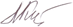 		 Кунаковская Л.А.. 22.05.2023 .РАБОЧАЯ ПРОГРАММА УЧЕБНОЙ ДИСЦИПЛИНЫ 	Б1.В.01 Актуальные психологические концепции современного образования	Код и наименование дисциплины в соответствии с Учебным планомКод и наименование направления подготовки: 44.04.02 Психолого-педагогическое образование	Магистерская программа: Психология образованияКвалификация выпускника: магистрФорма образования: очнаяКафедра, отвечающая за реализацию дисциплины: педагогики и педагогической психологии факультета философии и психологии Составитель программы: Ларских Марина Владимировна, доктор психологических наук, доцентРекомендована:  НМС факультета философии и психологии, протокол № 1400-05 от 31.05.2023 г.Учебный год: 2023/2024_	Семестр(-ы): 2_Цели и задачи учебной дисциплины:Целью освоения учебной дисциплины является:- формирование у обучающихся систематизированных научных представлений об основ методологической культуры специалиста, знания многообразия психологических образовательных концепций современности и формирование у него готовности к творческому решению профессиональных задач. Задачами курса являются ознакомление с методологическими и теоретическими основами образования, многообразием современных психологический образовательных концепций, парадигм, теорий; формирование умений объяснять психолого-педагогические проблемы и различные ситуации с точки зрения многообразия психологических концепций и теорий, формирование целостной картины мира, умение прогнозировать дальнейшее развитие педагогического процесса с точки зрения многообразия психолого- педагогических концепций. Освоение курса должно помочь магистрантам осознать: многообразие миропонимания современного состояния образования и педагогической науки, разнообразие современных образовательных концепций, теорий, парадигм; сущность психолого-педагогической деятельности в образовании; плюрализм и комплексность научных подходов в интерпретации педагогической действительности; овладеть умениями: выделения из окружающей действительности психолого-педагогических фактов, явлений, событий; описания их на языке психологии и педагогики; объяснения их сквозь призму современных психологических образовательных концепций и прогнозирования их развития, опираясь на закономерности психолого-педагогических теорий;  интерпретации и конструирование образовательного процесса, основываясь на новых психологических концепциях обучения и воспитания; создания творчески развивающей среды в процессе обучения и воспитания.Место учебной дисциплины в структуре ОПОП:Дисциплина «Актуальные психологические концепции современного образования » относится к части, формируемой участниками образовательных отношений, Блока 1.Специальные требования к входным знаниям, умениям и компетенциям не предъявляются.Учебная дисциплина «Актуальные психологические концепции современного образования » является предшествующей для следующих дисциплин: «Проектирование и экспертиза образовательных систем», «Формирование психологически комфортной и безопасной образовательной среды», «Психотерапия в образовании», а также для производственной практики по психолого-педагогическому сопровождению в образовании.Планируемые результаты обучения по дисциплине/модулю (знания, умения, навыки), соотнесенные с планируемыми результатами освоения образовательной программы (компетенциями) и индикаторами их достиже- ния:Объем дисциплины в зачетных единицах/часах в соответствии с учеб- ным планом — 4 ЗЕТ/144 часа.Форма промежуточной аттестации (зачет/экзамен) – экзамен.Трудоемкость по видам учебной работы:Содержание дисциплины:Темы (разделы) дисциплины и виды занятий:Методические указания для обучающихся по освоению дисциплиныОсвоение дисциплины предполагает не только обязательное посещение обучающимся аудиторных занятий (лекций, семинарских и практических занятий) и активную работу на них, но и самостоятельную учебную деятельность, на которую отводится 72 часа в семестре и 36 часов при подготовке к промежуточной ат- тестации – экзамену.Самостоятельная учебная   деятельность   обучающихся   по   дисциплине «Актуальные психологические концепции современного образования » предполагает изучение и конспектирование рекомендуемой преподавателем литературы по вопросам семинарских и практических занятий (приведены выше), самостоятельное освоение понятийного аппарата (выполнение понятийных диктантов на семинарских и практических занятиях) и подготовку к текущим аттестациям (контрольным работам, выполнению практических заданий).Вопросы семинарских и практических занятий обсуждаются на занятиях в виде устного опроса – индивидуального и фронтального. При подготовке к семинарским и практическим занятиям обучающимся важно помнить, что их задача, отвечая на основные вопросы плана занятия и дополнительные вопросы препо- давателя, показать свои знания и кругозор, умение логически построить ответ, владение монологической речью и иные коммуникативные навыки, умение отста- ивать свою профессиональную позицию. В ходе устного опроса выявляются детали, которые по каким-то причинам оказались недостаточно осмысленными студентами в ходе учебных занятий. Тем самым опрос выполняет важнейшие обучающую, развивающую и корректирующую функции, позволяет студентам учесть недоработки и избежать их при подготовке к экзамену.Конспектирование рекомендуемых преподавателем литературных источников предназначено для более глубокого и осмысленного усвоения обучающимися теоретического материала. Одна из главных задач обучающегося – научиться отбирать из психологического текста главные мысли и положения. Конспект не должен сводиться ни к сплошному переписыванию рекомендованного источника, ни к его тезисному изложению, напоминающему план. Конспектированию подлежат статьи из научных журналов и сборников статей, главы (параграфы) учебников, учебных пособий, монографий. При подготовке конспекта обязательно указывает- ся автор книги (статьи), место и год издания, страницы, на которых расположен конспектируемый текст в источнике. Поощряются сопровождающие конспект комментарии студента, представление основных идей в форме схем или таблиц.Подготовка к понятийным диктантам требует от обучающихся нахождения и усвоения определений ключевых понятий изучаемой темы (рекомендуются пре- подавателем к семинарским и практическим занятиям). Для этого целесообразно использовать как конспекты лекций или литературных источников, рекомендован- ных для подготовки к семинарским и практическим занятиям, так и обращение к психологическим словарям.Все выполняемые обучающимися самостоятельно задания (конспекты литературных источников, выполнение понятийных диктантов, контрольных работ, практических заданий) подлежат последующей проверке преподавателем с ис- пользованием определенных критериев. Результаты текущих аттестаций учиты- ваются преподавателем при проведении промежуточной аттестации (экзамена).Перечень основной и дополнительной литературы, ресурсов интернет, необходимых для освоения дисциплиныа) основная литература:б) дополнительная литература:в) информационные электронно-образовательные ресурсы (официальные ресурсы интернет):Перечень учебно-методического обеспечения для самостоятельной ра- боты17. Образовательные технологии, используемые при реализации учебной дисциплины, включая дистанционные образовательные технологии (ДОТ), электронное обучение (ЭО), смешанное обучениеПри реализации дисциплины используются следующие образовательные технологии: логическое построение дисциплины, установление межпредметных связей, обозначение теоретического и практического компонентов в учебном ма- териале, актуализация личного и учебно-профессионального опыта обучающихся. Применяются разные типы лекций (вводная, обзорная, информационная, про- блемная), семинарских и практических занятий (проблемные, дискуссионные, за- нятия-практикумы и др.). На занятиях используются следующие интерактивные формы: деловые игры, групповое обсуждение, метод case-stady (анализ и реше- ние профессиональных ситуационных задач).Применяются электронное обучение и дистанционные образовательные технологии в части освоения материала лекционных, семинарских и практических занятий, самостоятельной работы по отдельным разделам дисциплины, прохож- дения текущей и промежуточной аттестации. Обучающиеся используют электрон- ные ресурсы портала «Электронный университет ВГУ» – Moodle:URL: https://edu.vsu.ru/course/view.php?id=22228, а именно электронный курс «Актуальные психологические концепции современного образлвания»	(URL: https://edu.vsu.ru/course/view.php?id=22228).Для реализации учебной дисциплины используются следующие информа- ционные технологии, включая программное обеспечение и информационно- справочные системы:Аппаратно-программный психодиагностический комплекс «Мультипсихо- метр». Контракт № 3010-07/44-20 от 29.06.2020 с ООО «РУССКИЙ ИНТЕГРАТОР»(Воронеж); бессрочный.Программный комплекс «Psychometric Expert–9 Practic+ версии» (на 15 пользователей). Контракт № 3010-07/41-20 от 23.06.2020 с ООО «РУССКИЙ ИН- ТЕГРАТОР» (Воронеж), неисключительные (пользовательские) лицензионные права, бессрочная лицензия.Прикладной пакет программ статистического анализа данных (начального уровня) Statistica Basic Academic 13.0 for Windows Ru (локальная версия на 15 пользователей). Контракт № 3010-07/41-20 от 23.06.2020 с ООО «РУССКИЙ ИН- ТЕГРАТОР» (Воронеж), бессрочная лицензия для локальной установки.Прикладной пакет программ статистического анализа данных (углубленного уровня) Statistica Ultimate Academic 13.0 for Windows Ru (локальная версия на 11 пользователей). Контракт № 3010-07/41-20 от 23.06.2020 с ООО «РУССКИЙ ИН- ТЕГРАТОР» (Воронеж), бессрочная лицензия для локальной установки.ПО Интерактивное учебное пособие «Наглядная математика». Контракт№ 3010-07/22-16 от 23.03.2016 с ООО «Информационные технологии» (ООО «Ин- тех», Воронеж); бессрочный.Неисключительная лицензия на ПО Microsoft Office ProPlus 2019 RUS OLP NL Acdmc. Договор №3010-16/24-19 от 01.04.2019 с ООО «БалансСофт Проекты» (Ульяновск); бессрочный.WinPro 8 RUS Upgrd OLP NL Acdm. Договор №3010-07/37-14 от 18.03.2014 с ООО «Перемена» (Воронеж); бессрочная лицензия.Программы для ЭВМ МойОфис Частное Облако. Лицензия Корпоративная на пользователя для образовательных организаций. Договор №3010-15/972-18 от 08.11.2018 с АО «СофтЛайн Трейд» (Москва); лицензия бессрочная.18. Материально-техническое обеспечение дисциплиныМультимедийная аудитория для проведения занятий лекционного и семинарского типов, текущего контроля и промежуточной аттестации, помещение для хранения и профилактического обслуживания учебного оборудования (г. Воронеж, проспект Революции, д. 24, ауд. 311): специализированная мебель, мультимедиапроектор NEC NP60, ноутбук Lenovo 640, экран для проектора.Лаборатория практической психологии для проведения занятий семинарского типа, помещение для хранения и профилактического обслуживания учебного оборудования (г. Воронеж, проспект Революции, д. 24, ауд. 307(4)): специализированная мебель, профессиональный компьютерный полиграф (ПКП) «Диана-04» в базовой комплектации с креслом для полиграфического обследования СКО-02; оборудование для проведения психодиагностического исследования – программный комплекс «Psychometric Expert–9 Practic+ версии»; аппаратно-программный психодиагностический комплекс «Мультипсихометр»; компьютерные психодиагностические методики (Методика экспресс-диагностики Мороз, Методика экспресс-диагностики Сигнал, Психосемантическая диагностика скрытой мотивации (ПДСМ), Ко-терапевтическая система Келли-98, Комплексная социально-психологическая диагностика группы и др.), устройство психофизиологического тестирования «Психофизиолог» УПФТ-1/30-«Психофизиолог», комплект для комплексной аудиовизуальной стимуляции «Профессиональный», аппарат психоэмоциональной коррекции АПЭК-6, цветодинамический проектор «Плазма-250», аппарат аудиовизуальной стимуляции типа «Voyager», прибор биологической обратной связи «Релана»; 1 компьютер Intel Celeron CPU; ноутбук Dell Inspiration, ноутбук ASUS X51RL, ноутбук HP Probook 450 G6; принтер HP Laser Jet 1300; сканер Hewlett Packard, экран для проектора.Компьютерный класс (кабинет информационных технологий № 2) для проведения индивидуальных и групповых консультаций, аудитория для самостоятельной работы, помещение для хранения и профилактического обслуживания учебного оборудования (г. Воронеж, проспект Революции, д. 24, ауд. 303): специализированная мебель, 15 персональных компьютеров CORE I5-8400 / B365M PRO4 / DDR4 8GB / SSD 480GB / DVI/HDMI/VGA/450Вт / Win10pro / GW2480, интерактивная панель Lumien, 75", МФУ лазерное HP LaserJet Pro M28w(W2G55A).Справочная правовая система «Консультант Плюс» для образования, вер- сия сетевая. Договор о сотрудничестве №14-2000/RD от 10.04.2000 с АО ИК «Ин- формсвязь-Черноземье» (Воронеж); бессрочный.Справочная правовая система «Гарант – Образование», версия сетевая. Договор о сотрудничестве №4309/03/20 от 02.03.2020 с ООО «Гарант-Сервис» (Воронеж); бессрочный.Материально-техническое обеспечение дисциплиныМультимедийная аудитория для проведения занятий лекционного и семи- нарского типов, текущего контроля и промежуточной аттестации (г. Воронеж, про- спект Революции, д. 24, ауд. 312): специализированная мебель, мобильный комплекс интерактивного презентационного оборудования с дистанционным управлением IQBoard DVT TN082 82"/, проектор VPL-EX435/STWP-06/1/, ноутбук HP Probook 450 G6.Лаборатория практической психологии для проведения занятий семинар- ского типа, помещение для хранения и профилактического обслуживания учебно- го оборудования (г. Воронеж, проспект Революции, д. 24, ауд. 307(4)): специали- зированная мебель, профессиональный компьютерный полиграф (ПКП) «Диана- 04» в базовой комплектации с креслом для полиграфического обследования СКО- 02; оборудование для проведения психодиагностического исследования – про- граммный комплекс «Psychometric Expert–9 Practic+ версии»; аппаратно- программный психодиагностический комплекс «Мультипсихометр»; компьютерные психодиагностические методики (Методика экспресс-диагностики Мороз, Методи- ка экспресс-диагностики Сигнал, Психосемантическая диагностика скрытой моти- вации (ПДСМ), Ко-терапевтическая система Келли-98, Комплексная социально- психологическая диагностика группы и др.), устройство психофизиологического тестирования «Психофизиолог» УПФТ-1/30-«Психофизиолог», комплект для ком- плексной аудиовизуальной стимуляции «Профессиональный», аппарат психоэмо- циональной коррекции АПЭК-6, цветодинамический проектор «Плазма-250», ап- парат аудиовизуальной стимуляции типа «Voyager», прибор биологической обрат- ной связи «Релана»; 1 компьютер Intel Celeron CPU; ноутбук Dell Inspiration, ноут- бук ASUS X51RL, ноутбук HP Probook 450 G6; принтер HP Laser Jet 1300; сканер Hewlett Packard, экран для проектора.Компьютерный класс (кабинет информационных технологий № 2) для проведения индивидуальных и групповых консультаций, аудитория для самостоя- тельной работы, помещение для хранения и профилактического обслуживания учебного оборудования (г. Воронеж, проспект Революции, д. 24, ауд. 303): специ- ализированная мебель, 15 персональных компьютеров CORE I5-8400 / B365M PRO4 / DDR4 8GB / SSD 480GB / DVI/HDMI/VGA/450Вт / Win10pro / GW2480, ин-терактивная панель Lumien, 75", МФУ лазерное HP LaserJet Pro M28w(W2G55A).Оценочные средства для проведения текущей и промежуточной аттеста- цииПорядок оценки освоения обучающимися учебного материала определяет- ся содержанием следующих разделов дисциплины:Типовые оценочные средства и методические материалы, определяю- щие процедуры оцениванияТекущий контроль успеваемостиКонтроль успеваемости по дисциплине осуществляется с помощью следующих оценочных средств: контрольных работ.Комплект заданий для контрольной работы № 1Темы: Введение в дисциплину «Актуальные психологические концепции современного образования». Современные парадигмы образования. Культурно-историческая концепция в образовании. Субъектно-деятельностный подход в образовании. Православная педагогика. Когнитивное направление в образовании. Гештальт подход в образовании. Педагогическая система Марии Монтессори.Вариант 11.Назовите и охарактеризуйте основные парадигмы современного образования.2.Дайте характеристику различных периодизаций развития.Вариант 2Культурно-историческая концепция в образовании.Теория и периодизация социального развития индивида Д.И. Фельдштейна.Вариант 31.Культурологическая парадигма в образовании.2. Высшие психические функции.Комплект заданий для контрольной работы № 2Темы: Бихевиористское направление в педагогике. Проблема кризисов возрастного развития в современном образовании. «Эго-психология» А. Фрейд в современном образовании.Вариант 11.Теория формирования умственных действий П. Я. Гальперина.2. Представления о развитии ребенка в классическом бихевиоризме. Положительное и отрицательное подкрепления как условия формирования нового поведения (Б.Ф. Скиннер)Вариант 21.Теории социального научения (Н. Миллер, Дж. Доллард, А. Бандура и др.) 2.Содержательная и структурная характеристика возрастных кризисов. Вариант 31.Проблема соотношения воспитания и развития с позиций бихевиоризма (Р. Сирс).2. Теория социального научение морального сознания Л. Кольберга.Описание технологии проведения.Текущие аттестации проводятся в соответствии с Положением о текущей аттестации обучающихся по программам высшего образования Воронежского гос- ударственного университета – в форме контрольных работ. Критерии оценивания приведены ниже. Контрольные работы выполняются во время аудиторных заня- тий в виде письменных работ с последующей проверкой преподавателем.Результаты текущих аттестаций учитываются преподавателем при прове- дении промежуточной аттестации (экзамена).В условиях применения электронного обучения и дистанционных образова- тельных технологий все выполняемые задания текущих аттестаций (контрольные работы) обучающиеся вывешивают для проверки в личных кабинетах в электрон- ном курсе «Психологическая служба в системе образования» Требования к выполнению заданий (шкалы и критерии оценивания).Критерии оценки компетенций (результатов обучения) при текущей аттестации (контрольной работе):– оценка «отлично» выставляется, если не менее чем на четыре пятых всех заданий контрольной работы даны правильные, полные и глубокие ответы, раскрывающие уверенное знание студентом понятий, законов, закономерностей, принципов, фактов, содержащихся в конкретных материалах по теме; высокую сформированность у него аналитико-синтетических операций и их успешное применение при изложении изучаемого материала; умение использовать теоретические знания при трактовке и объяснении практических ситуаций, а также представлять собственную профессиональную позицию;– оценка «хорошо» выставляется, если не менее чем на две трети всех заданий контрольной работы даны правильные, полные и глубокие ответы, раскрывающие достаточное знание студентом понятий, законов, закономерностей, принципов, фактов, содержащихся в конкретных материалах по теме; хорошую сформированность у него аналитико-синтетических операций и в целом их адекватное применение при изложении изучаемого материала; хорошо или недостаточно сформированное умение использовать теоретические знания при трактовке и объяснении практических ситуаций, а также недостаточную ясность собственной профессиональной позиции;– оценка «удовлетворительно» выставляется, если правильно выполнено не менее половины всех заданий контрольной работы, при этом допускается недостаточная полнота и глубина ответов, в которых студентом продемонстрирован необходимый минимум знаний понятий, законов, закономерностей, принципов, фактов, содержащихся в конкретных материалах по теме; слабая сформированность у него аналитико-синтетических операций, затруднения в их применении при изложении изучаемого материала; фрагментарное использование теоретических знаний при трактовке и объяснении практических ситуаций, несформированность собственной профессиональной позиции;– оценка «неудовлетворительно» выставляется, если с минимально необходимым уровнем решения выполнено менее половины всех заданий контрольной работы, ответы демонстрируют незнание или поверхностное знание студентов понятий, законов, закономерностей, принципов, фактов, содержащихся в конкретных материалах по теме; несформированность у него аналитико-синтетических операций; неумение использовать теоретические знания при трактовке и объяснении практических ситуаций, несформированность собственной профессиональной позиции.Количественная шкала оценок:– оценка «отлично» выставляется, если безошибочно выполнено не менее 80% заданий контрольной работы, качество решения которых соответствует критерию оценки «отлично»;– оценка «хорошо» выставляется, если безошибочно выполнено не менее 66% и не более 79% заданий контрольной работы, качество решения которых соответствует критериям оценки «отлично» или «хорошо»;– оценка «удовлетворительно» выставляется, если безошибочно выполнено не менее 50% и не более 65% заданий контрольной работы, качество решения которых соответствует критериям оценки «хорошо» или «удовлетворительно»;– оценка «неудовлетворительно» выставляется, если безошибочно выполнено менее 50% заданий контрольной работы, качество решения которых соответствует критериям оценки «удовлетворительно» или «неудовлетворительно».Критерии оценки компетенций (результатов обучения) при текущей аттестации (выполнении практического задания):– оценка «отлично» выставляется, если практическое задание выполнено в полном соответствии с поставленными задачами: программа точно отражает логику исследования, цели и требования использования методик, анализ полученных результатов полный и корректный с профессиональной точки зрения, предложенные рекомендации носят адресный, конкретный, реализуемый характер;– оценка «хорошо» выставляется, если практическое задание в целом выполнено в соответствии с поставленными задачами: программа точно или с незначительными отклонениями отражает логику исследования, цели и требования использования методик, при анализе полученных результатов допущены незначительные неточности с профессиональной точки зрения, предложенные рекомендации носят адресный, конкретный, но не реализуемый характер;– оценка «удовлетворительно» выставляется, если при выполнении практического задания выполнена только одна часть задач (к примеру, программа исследования составлена, но не проведена), либо если допущены ошибки в логике программы исследования, в ней не учтены цели и требования использования методик, при анализе полученных результатов допущены существенные профессиональные ошибки, предложенные рекомендации носят абстрактный характер или вовсе не предложены;– оценка «неудовлетворительно» выставляется, если в практическом задании не выполнена до конца ни одна задача: отсутствует программа исследования, анализ результатов имеет фрагментарный характер, рекомендации по итогам исследования не предложены, – либо при выполнении задания допущены грубые профессиональные ошибки.20.2 Промежуточная аттестацияПромежуточная аттестация по дисциплине осуществляется с помощью следующих оценочных средств: перечень вопросов.Вопросы к промежуточной аттестации (экзамену)Комплект практических кейс-заданий (ситуационных задач) к экзаменуЗадание: Для решения предлагаются ситуационные задачи (кейс-задания) проведите анализ ситуации, изложенной в кейсе, с опорой на знания                                                          отечественных и зарубежных психологических образовательных концепций..Вариант № 1Мише 14 лет, он хорошо учится, живёт рядом со школой.  Родители отдали мальчика в карате. Выходя из школы после уроков, он встретил свою бабушку по пути, которая расспросила его о школе, поправила шарф, а на прощание поцеловала. Эту сцену сняли на видео его одноклассники, поместили в социальную сеть и подписали «У Миши новая подружка!». Когда Миша узнал, кто это сделал, он сильно избил одноклассника, из-за этого его отстранили от участия в соревнованиях.Вариант № 2 Катя, 4 года. С 3 лет посещает детский сад. Катя активная, подвижная девочка. В группе является лидером, при этом достаточно часто начинает действовать силой. В группе есть несколько подруг, при этом девочка с ними периодически ссорится. Конфликт решается с помощью родителей или воспитателей. Отношения родителей являются напряженными, т.к. достаточно часто происходят ссоры между матерью девочки и бабушкой. Воспитатели ДОУ жалуются на высокий уровень агрессии, неустойчивый эмоциональный фон настроения: девочка может ударить, толкнуть или укусить кого-либо из детей в группе, также может резко закричать или заплакать. Из беседы с родителями известно, что агрессию девочка начала проявлять около года назад. Дома ударить кого-либо из родителей себе не позволяет, но может ударить бабушку, если она сделает ей замечание. В отношениях с родителями пытается добиться своего: может начать плакать, бить себя по голове, разбрасывать игрушки. В таких случаях родители пытаются игнорировать поведение ребенка, но бабушка пытается любыми способами ребенка успокоить, поэтому сразу все разрешает.Вариант № 3В школьную психологическую службу обратилась мама ученика 8 класса. Она рассказала, что у сына возникают определенные состояния, когда он не владеет собой и может проявить немотивированную агрессию; описывая свое обычное состояние в такие моменты, он характеризует его так: «быстро завожусь, могу что-то разбить, кого-то ударить.Вариант № 4К психоло­гу детского сада обратилась мама по поводу своего сына Ивана (4,5 года). Со слов мамы, воспитатели отмечают агрессивные вспышки в его поведении, во время которых он совершенно не способен себя сдерживать. Мальчик может ударить сверстника тем, что в данный момент находится у него в руках. При этом он совершенно не реагирует на замечания воспитателей и их попыт­ки вмешаться в конфликт. Ваня никогда не признает свою вину, по его словам, виноват кто угодно, только не он. Ваня - единственный и желанный ребенок в полной семье, ро­жденный достаточно поздно. Родители его очень любят, считают необыкновенно умным, красивым и способным. Как сказала мама, на занятиях сын демонстрирует широкий кругозор, высокие интел­лектуальные способности. Ребенок имеет приятную внешность, он открытый, эмоциональный, общительный, склонный к демонстра­тивности, в отношениях со сверстниками активный, стремится к лидерству. При этом, по маминым словам, еще несколько месяцев назад агрессивного поведения у мальчика не было. Запрос мамы выражался в том, чтобы психолог выяснила, поче­му возникла проблема агрессии, и дала рекомендации, как взаимо­действовать с сыном, чтобы вернуть его послушное поведение. Дословно запрос был таким: "Сделайте что-нибудь, чтобы он начал наконец-то опять нормально общаться с детьми".Вариант № 5Вася И. Ученик 3 класса, 9 лет.Робок и нерешителен, испытывает трудности при устных ответах у доски. Успеваемость по основным предметам является «средней» (среди текущих оценок доминируют «4-ки»). Наибольшие трудности испытывает при изучении предметов гуманитарного цикла. С одноклассниками не конфликтует, друзей не имеет, замкнут.Посещает дополнительные занятия по шахматам и робототехнике. Воспитывается в полной семье, при этом большее количество времени проводит с бабушкой. На консультацию пришли с мамой по настоянию классного руководителя с жалобами на низкую учебную мотивацию, трудности при вербализации собственных мыслей. Из беседы с матерью известно, что физическое развитие мальчика проходило в соответствии с возрастом. В ДОУ поступил в 5 лет, адаптировался тяжело, часто болел. В подготовительной группе ДОУ стал проявлять интерес к логическим играм. С детьми в группе не конфликтовал, имел несколько друзей. Публичные выступления не любил, требовалась длительная психологическая подготовка (настрой, убеждение). Отношения в семье благоприятные, при этом большую часть времени ребенок проводит с бабушкой, т.к. родители много работают.Вариант № 6Мальчик, ученик третьего класса, интеллектуальное развитие которого выше, чем у других детей в классе, закончил контрольную работу раньше своих одноклассников. При его попытке сдать работу, педагог мягко заметил, что стоит еще раз перепро- верить все задания, на что мальчик начал спорить. Он настаивал на том, что в его работе все выполнено правильно. До этого мальчик на перемене рассказывал одноклассникам о том, что учительница ему «не указ».Вариант № 7Денис в начальной школе учился на «4» и «5», крайне редко получал отметку «3», из-за которой очень расстраивался. Он всегда ак- тивно работал на уроках, проявляя высокий познавательный интерес ко многим предметам. Но в пятом классе у мальчика резко снизилась успеваемость по многим учебным дисциплинам, на уроках он много отвлекался, часто ничего не делал, отказывался выполнять домашние задания.Вариант № 8Девочка четырнадцати лет проявляет неуравновешенность и даже некоторую агрессивность в поведении дома и в школе: выясня- ет отношения с родителями, грубит учителям, поздно приходит домой. В то же время, когда она уезжает в молодежный лагерь, то скучает по родителям, говорит о своей вине перед ними, обещает исправиться.Вариант № 9Четырнадцатилетний Святослав всегда учился на одни пятерки и четверки, прилежно выполнял домашние задания, поручения родителей. Некоторое время назад у него начал теряться интерес к учебе. Появились новые друзья, с которыми он слушал рок-музыку, о чем- то говорил. Также у Святослава произошли существенные изменения во внешнем облике и стиле одежды. Подросток стал носить очень короткую стрижку, тяжелые высокие ботинки черного цвета, темные джинсы, нашивки, значки. К учебе интереса не проявляет. Последнее время Святослав стал грубым и агрессивным по отношению к учителям и одноклассникам, несколько раз участвовал в драках с другими школьниками. Вариант № 10Андрей, ученик шестого класса, на уроках неактивен. Вы- полняет все необходимые задания, но не проявляет никакого интереса к ним. Отвечает на вопросы учителя только в том случае, когда они на- правлены конкретно Андрею. В то же время на переменах – это один из самых ярких собеседников: он много читает, путешествует с ро- дителями. Андрей с ребятами обсуждает новые компьютерные игры, журналы, иногда просит совета у одноклассников или сам их дает. Мальчик много и интересно рассказывает, одноклассники его внима- тельно слушают. Но и сам Андрей может попросить совета у ребят. Беседы с ним всегда эмоциональны и увлекательны.Описание технологии проведенияПромежуточная аттестация проводится в соответствии с Положением о промежуточной аттестации обучающихся по программам высшего образования. В контрольно-измерительные материалы включаются два теоретических вопроса, позволяющие оценить уровень полученных знаний, умений, навыков.В условиях применения электронного обучения и дистанционных образова- тельных технологий экзамен проводится с использованием портала «Электрон ный университет ВГУ» – Moodle:URL:http://www.edu.vsu.ru/, электронный курс«Психологическая служба в системе образования» URL: https://edu.vsu.ru/course/view.php?id=22228) – подготовка и ответ на два теорети- ческих вопроса в режиме видеоконференции.Требования к выполнению заданий (шкалы и критерии оценивания).Для оценивания результатов обучения на экзамене используются следую- щие показатели:знание учебного материала и категориального аппарата (верное и глубо- кое изложение понятий, фактов, закономерностей); этических аспектов професси- ональной деятельности психолога;знание основных направлений деятельности психологической службы в системе образования и ее современного состояния, базовых диагностических, консультативных, психокоррекционных технологий, позволяющих решать типовые задачи в системе образования, основных подходов к психологическому воздей- ствию на индивида, группы и сообщества, профессионально-этических норм и принципов работы психолога;знание стандартных базовых процедур оказания психологической помо- щи ребенку, родителю, педагогу как субъекту образовательного процесса, мето- дологических и методических основ составления консультативных, развивающих, реабилитационных и психокоррекционных программ;умения анализировать различные методы и приемы практической работы психолога с позиций их преимуществ и ограничений в конкретной сфере профес- сиональной деятельности, анализировать и прогнозировать запросы общества к психологической науке;умения иллюстрировать ответ примерами, фактами психологической фе- номенологии, данными научных исследований, излагать материал в процессе от- вета логически последовательно, профессионально грамотно, делать полные и обоснованные выводы;владение навыками постановки прикладных задач в области психологии образования, планирования различных направлений деятельности психологиче- ской службы в системе образования, анализа деятельности психологической службы образовательной организации с целью ее оптимизации.20.3 Фонд оценочных средств сформированности компетенций студентов, рекомендуемый для проведения диагностических работПК-2.	Готовность методологически грамотно планировать, выстраивать и проводить психологическое исследование в области образования и педагогической деятельности; осуществлять качественный и колличественный анализ, интерпретацию результатов исследования.	ПК-2.3.	Подбирает и использует научные методы проведения исследований психолого-педагогических проблем образования.Знать: современные психологические концепции образования.Владеть: научными методами  проведения исследований психолого-педагогических проблем современного образования.Уметь: рассматривать проблемы психолого-педагогического образования с позиций современных психологических концепций.Перечень заданий для оценки сформированности компетенции:       1)Закрытые задания (тестовые, средний уровень сложности)1.Ключевая характеристика, определяющая готовность ребенка к учебе в школе:а. степень развитости мелкой моторикиб. наличие базовых знаний (счет, письмо)в. соответствующее психическое развитие и навыки саморегуляции2. Назначение эксперимента в психолого-педагогическом исследовании — проверка гипотезы о:а. существовании самого явленияб. существовании явления, а также связей между рядом явленийв. существовании причинной связи между определенными явлениями3. Степень актуального развития определяется уровнями:а. развитости, воспитанности, обученностиб. воспитанности, обучаемости, способности к саморазвитиюв. обучаемости и обученности.4. Максимальную точность результатов дает исследование методом:а. анализа продуктов деятельностиб. экспериментав. наблюдения5. Оценку и переработку имеющейся информации без привлечения внешних средств, проводящуюся на внутреннем плане сознания, называют:а. анализомб. мышлениемв. умственной деятельностью6. Подростковый возраст лежит в пределах:а. 12-19 летб. 10-17 летв. 10-15 лет7; В психодиагностике используются следующие малоформализированные методы:а. беседа, наблюдение, тестирование, экспериментб. эксперимент, анкетирование, анализ продуктов деятельностив. анализ продуктов деятельности, беседа, наблюдение, эксперимент  2)Открытые задания (тестовые, высокий уровень сложности)Научение по гештальту является …………феноменом. Организм «начинает видеть» решение после обдумывания проблемы.Ответ: Когнитивным.…………..– это подчинение новой ситуации старым схемам поведения. Ответ: Ассимиляция.Человек, по Ж. Пиаже, в когнитивном развитии проходит следующие этапы: Ответ:1) сенсомоторного интеллекта (от рождения до 2 лет); 2) дооперационального мышления (от 2 до 6 лет);
3) конкретных операций (от 6-7 до 11-12 лет);
4) формальных операций (от 11-12 до 14-15 лет).4. Возрастные периоды, в которых условия для развития тех или иных качеств оптимальны, называются……….. Ответ: сензитивными. 3)Открытые задания (миникейсы, средний уровень сложности)1.Мише 14 лет, он хорошо учится, живёт рядом со школой.  Родители отдали мальчика в карате. Выходя из школы после уроков, он встретил свою бабушку по пути, которая расспросила его о школе, поправила шарф, а на прощание поцеловала. Эту сцену сняли на видео его одноклассники, поместили в социальную сеть и подписали «У Миши новая подружка!». Когда Миша узнал, кто это сделал, он сильно избил одноклассника, из-за этого его отстранили от участия в соревнованиях. Задание. Проанализировать ситуацию с опорой на знания актуальных психологических концепций современного образования.Ответ: В данной ситуации обе стороны конфликта поступили неправомерно и совершили неблаговидные проступки. Но в отличии от одноклассников, снявших видео и поместивших в социальной сети с насмешливой подписью, проступок Миши может быть частично оправдан с точки зрения теорий личности отечественных и зарубежных учёных. На основе психоаналитической теории личности Зигмунда Фрейда можно сделать вывод, что у Миши сработали защитные механизмы психики, которые обладают двумя общими характеристиками: 1. действуют на неосознанном уровне и поэтому являются средствами самообмана; 2. искажают, отрицают или фальсифицируют восприятие реальности, чтобы сделать тревогу менее угрожающей для индивидуума. Скорей всего Миша избивал одноклассника на неосознанном уровне, защищая свои честь и достоинство. Возможно, он не хотел этого делать, сперва потребовал от одноклассника удаления фотографии с насмешливой надписью и публичного принесения извинений, но при отказе это сделать решился на отчаянный шаг. Теория З. Фрейда раскрывает наличие защитных механизмов психики личности: за каждым поступком ребёнка стоит определенный мотив, осознаваемый или нет, он влияет на поведение обучающегося. Объясняются проступки детей и с точки зрения структуры личности по К.Г. Юнгу. Поскольку дети ещё не являются личностями, они действовали на личном бессознательном (Миша) и коллективном бессознательном (одноклассники) уровнях. Анализировать проступки Миши и его одноклассников можно также на основе гуманистической теории А. Маслоу, согласно которой у людей врожденная природа, по характеру своему добрая или, в крайнем случае, нейтральная, то есть врожденного зла нет. Несчастье или неврозы возникают в результате воздействия окружения, что частично оправдывает проступок Миши: действия одноклассников могли привести к его неврозу, который возможно привёл к избиению одноклассника. В гуманистическом подходе не только у А. Маслоу, но и у К. Роджерса раскрываются условия выстраивания коммуникации педагогов с детьми. В частности говорится о необходимости формирования положительной Я-концепции ребенка, создании условий для его самореализации.Исходя из вышесказанного, учителю надо очень корректно провести с Мишей, его одноклассниками профилактические беседы, чтобы вызвать у подростков чувство стыда и неловкости, тогда стыд будет стимулом не совершать больше подобных проступков, но при этом педагогическое воздействие должно быть направлено не против личности детей, а против их поступка. Если подростки будут чётко осознавать, что они сами хороши, но в этот раз поступили не очень хорошо, тогда у них через чувство стыда (оттого, что они, такие хорошие, могли позволить себе недостойный поступок) появится желание действительно больше никогда так не делать. Поэтому учителю, ставя перед собой педагогическую цель, нужно задуматься над тем, как в каждом конкретном случае одновременно показать детям, что вы их принимаете такими, какими есть, понимаете их, но в то же время не одобряете их действия, так как они совершили недостойные проступки. Такой подход, не унижая и не принижая детей, способен вызвать в них стимулирующее положительное поведение, чувства.2. Катя, 4 года. С 3 лет посещает детский сад. Катя активная, подвижная девочка. В группе является лидером, при этом достаточно часто начинает действовать силой. В группе есть несколько подруг, при этом девочка с ними периодически ссорится. Конфликт решается с помощью родителей или воспитателей. Отношения родителей являются напряженными, т.к. достаточно часто происходят ссоры между матерью девочки и бабушкой. Воспитатели ДОУ жалуются на высокий уровень агрессии, неустойчивый эмоциональный фон настроения: девочка может ударить, толкнуть или укусить кого-либо из детей в группе, также может резко закричать или заплакать. Из беседы с родителями известно, что агрессию девочка начала проявлять около года назад. Дома ударить кого-либо из родителей себе не позволяет, но может ударить бабушку, если она сделает ей замечание. В отношениях с родителями пытается добиться своего: может начать плакать, бить себя по голове, разбрасывать игрушки. В таких случаях родители пытаются игнорировать поведение ребенка, но бабушка пытается любыми способами ребенка успокоить, поэтому сразу все разрешает. Задание: представить основные гипотезы причин поведения девочки.Ответ: Эмоционально-личностные нарушения (высокий уровень агрессии, нестабильность эмоционального фона); деструктивный стиль родительского воспитания, приведший к нарушениям поведения у ребенка; затянувшийся кризис 3-летнего возраста; нарушения неврологического характера.Критерии и шкалы оценивания заданий ФОСДля оценки выполнения заданий используется бальная система       1)Закрытые задания (тестовые, средний уровень сложности)1 балл – указан верный ответ0 баллов – указан неверный ответ (полностью или частично неверный)  2)Открытые задания (тестовые, высокий уровень сложности)2 балла – указан верный ответ0 баллов – указан неверный ответ (полностью или частично неверный) 3)Открытые задания (мини-кейсы, средний уровень сложности)5 баллов – задание выполнено верно (получен правильный ответ, обоснован (аргументирован) ход выполнения (при необходимости)2 балла – выполнение задания содержит незначительные ошибки, но приведен правильный ход рассуждений; или получен правильный ответ, но отсутствует обоснование (если это необходимо) хода его выполнения; или, в случае если задание состоит из выполнения нескольких подзаданий, 50% которых выполнено правильно. 0 баллов – задание не выполнено или выполнено неверно (получен неправильный ответ, ход выполнения ошибочен или содержит грубые ошибки).Задания раздела 20.3 рекомендуются к использованию при проведении диагностических работ с целью оценки остаточных результатов освоения данной дисциплины.КодНазвание компе- тенцииКод(ы)Индикатор(ы)Планируемые результаты обученияПК-2Готовность методологически грамотно планировать, выстраивать и проводить психологическое исследование в области образования и педагогической деятельности; осуществлять качественный и колличественный анализ, интерпретацию результатов исследованияПК-2.3Подбирает и использует научные методы проведения исследований психолого-педагогических проблем образованияЗнать: современные психологические концепции образования.Владеть: научными методами  проведения исследованийУметь: рассматривать проблемы психолого-педагогического образования с позиций современных психологических концепций.Вид учебной работыВид учебной работыТрудоемкостьТрудоемкостьТрудоемкостьВид учебной работыВид учебной работыВсегоПо семестрамПо семестрамВид учебной работыВид учебной работыВсего2 семестрКонтактная работаКонтактная работа3636в том числе:лекции1818в том числе:практические1818в том числе:лабораторные00Самостоятельная работаСамостоятельная работа7272в том числе: курсовая работав том числе: курсовая работа00Форма промежуточной аттестации(экзамен – 36 час.)Форма промежуточной аттестации(экзамен – 36 час.)3636144144п/пНаименование раздела дисциплиныСодержание раздела дисциплиныРеализация раздела дис- циплины с по- мощью он- лайн-курса,ЭУМК1. Лекции1. Лекции1. Лекции1. Лекции1.1Введение в дисциплину «Актуальные психологические концепции современного образования»
 Современные парадигмы образованияЦели и задачи курса.Основные категории курса.Знаниевая и культурологическая парадигма образования.Технократическая и гуманистическая парадигма образования.Социетарная и антропологическая парадигма образования.Педоцентристская и детоцентристская парадигмы образования. Moodle:URL: https://edu.vsu.ru/course/view.php?id=22896 1.2Культурно-историческая концепция в образованииИсторические и научные предпосылки возникновения культурно-исторической концепции в образовании.Основные положения культурно-исторической концепции.Учение о высших психических функциях.Периодизация психического развития по Л.С. Выготскому.Положение о зоне ближайшего развития.Moodle:URL: https://edu.vsu.ru/course/view.php?id=228961.3Субъектно-деятельностный подход в образовании1.Деятельностная теория Леонтьева.2. Понятие о ведущей деятельности.3. Теория деятельности С.Л. Рубинштейна.4. Периодизация психического развития Д. Б. Эльконина.5. Теория формирования умственных действий П.Я́. Гальпе́рина.6. Периодизация Д.И. ФельдштейнаMoodle:URL: https://edu.vsu.ru/course/view.php?id=228961.4Православная педагогикаЦели православной педагогики.Отличие православной педагогики от секуляризованной педагогики.Образование с позиций православной педагогики.Воспитание с позиций православной педагогики.Развитие с позиций православной педагогики.Moodle:URL: https://edu.vsu.ru/course/view.php?id=22896 1.5Когнитивное направление в образовании1.История когнитивной педагогики.2. Теория интеллектуального развития Ж. Пиаже.3.Современная когнитивная педагогика.4. Теория морального развития Л. Кольберга.Moodle:URL: https://edu.vsu.ru/course/view.php?id=228962. Семинарские и практические занятия2. Семинарские и практические занятия2. Семинарские и практические занятия2. Семинарские и практические занятияMoodle:URL: https://edu.vsu.ru/course/view.php?id=228962.11. Гештальт подход в образвованииГештальт-психология.Применение Гештальт-подхода в обучении и воспитании.Moodle:URL: https://edu.vsu.ru/course/view.php?id=22896 Moodle:URL: https://edu.vsu.ru/course/view.php?id=228962.2Педагогическая система Марии МонтессориОсновные положение педагогической системы М. Монтессори.Развитие идей М. Монтессори в современном образовании.Moodle:URL: https://edu.vsu.ru/course/view.php?id=228962.3Бихевиористское направление в педагогике1. Представления о развитии ребенка в классическом бихевиоризме. Положительное и отрицательное подкрепления как условия формирования нового поведения (Б.Ф. Скиннер)2. Теории социального научения (Н. Миллер, Дж. Доллард, А. Бандура и др.)3. Проблема соотношения воспитания и развития с позиций бихевиоризма (Р. Сирс).Moodle:URL: https://edu.vsu.ru/course/view.php?id=22896 2.4Проблема кризисов возрастного развития в современном образованииПонятие кризиса (в разных науках и разных сферах человеческой жизнедеятельности).2. Анализ понятий, необходимых для изучения и описания возрастных кризисов.3. Содержательная и структурная характеристика возрастных кризисов.1. Симптоматика возрастных кризисов.2. Что означает «разрешение кризиса»?3. Неизбежны ли кризисы? Альтернативные подходы к динамике психического развития человека.Moodle:URL: https://edu.vsu.ru/course/view.php?id=228962.5«Эго-психология» А. Фрейд в современном образовании1. «Эго-психология»: черты сходства и различия с классическим психоанализом.2. Соотношение различных видов психологической защиты с конкретными ситуациями, провоцирующими тревожность индивида.3. Сопоставительный анализ различных видов психологической защиты, встречающихся у детей.4. Взгляды А. Фрейд на развитие психики ребенка.5. Применение идей детского психоанализа в воспитательной практикеMoodle:URL: https://edu.vsu.ru/course/view.php?id=22896№ п/пНаименование темы (раздела) дисциплиныВиды занятий (часов)Виды занятий (часов)Виды занятий (часов)Виды занятий (часов)№ п/пНаименование темы (раздела) дисциплиныЛекцииСеминары / пр. занятияСамостоятельная работаВсего1Введение в дисциплину «Актуальные психологические концепции современного образования»
 Современные парадигмы образования408122Культурно-историческая концепция в образовании408123Субъектно-деятельностный подход в образовании408124Православная педагогика208105Когнитивное направление в образовании408126Гештальт подход в образвовании028107Педагогическая система Марии Монтессори048128Бихевиористское направление в педагогике048129Проблема кризисов возрастного развития в современном образовании044810«Эго-психология» А. Фрейд в современном образовании044836363636Итого:181872144№ п/пИсточник1Борытко Н.М. Методология и методы психолого-педагогических исследований: учебное пособие / Н.М. Борытко, А.В. Моложавенко, И.А. Соловцова; под ред. Н.С. Борытко. – 2-е изд. – М.: Академия, 2009. – 320 с. 2Лобанов А.П. Когнитивная психология: от ощущений до интеллекта: уч.пособие. – Минск: Новое знание, 2008. – 376 с. 3Хегенхан Б., Олсон М. Теории научения. – 6 изд. – СПб: Питер, 2004. – 474 с. 4Педагогика / Под ред. В.А. Сластенина. – М.: Академия, 2002. – 568 с. 5Щетинина, В.В. Современные концепции воспитания и развития ребенка : учеб.-метод. пособие / В.В. Щетинина. – Толь- ятти : Изд-во ТГУ, 2012. – 152 с. 6Загвязинский, В.И. Теория обучения: Современная интерпрета- ция / В.И. Загвязинский. – М. : Академия, 2004. – 192 с. № п/пИсточник6Зимняя, И.А. Педагогическая психология / И.А. Зимняя. – М. : Логос, 2004. – 384 с. 7Савенков, А.И. Психологические основы исследовательского подхода к обучению / А.И. Савенков. – М. : Ось-89, 2006. – 408 с. 8Никитина, Н.Н. Основы профессионально-педагогической деятельности / Н.Н. Никитина, О.М. Железнякова, М.А. Пету- хов. – М. : Мастерство, 2002. – 288 с. 9Алексеев, Н.А. Личностно ориентированное обучение в школе / Н.А. Алексеев. – Ростов н/Д : Феникс, 2006. – 332 с. № п/пИсточник10ЭБС Университетская библиотека online. – URL:http://biblioclub.ru11Электронный каталог Научной библиотеки Воронежского государственного университета.– URL:http://www.lib.vsu.ru12Электронный курс «Психологическая служба в системе образования». – URL: https://edu.vsu.ru/course/view.php?id=22228 (портал «Электронный университет ВГУ». – Moodle:URL:http://www.edu.vsu.ru/)№ п/пИсточник1Вачков И.В. Групповые методы в работе школьного психолога : учеб.-метод. пособие / И.В. Вачков. – Москва : Ось-89, 2009. – 176 с. – URL: http://psylib.org.ua/books/vachk01/txt00.htm2Корытченкова Н.И. Психология и педагогика профессиональной деятельности / Н.И. Ко- рытченкова.	–	Кемерово	:	Кемеровский	гос.	ун-т,	2012.	–	172	с.	–URL:http://biblioclub.ru/index.php?page=book&id=2326603Электронный каталог Научной библиотеки Воронежского государственного университета.– URL:http://www.lib.vsu.ru4Электронный	курс	«Психологическая	служба	в	системе	образования».	–	URL: https://edu.vsu.ru/course/view.php?id=22228 (портал «Электронный университет ВГУ». –Moodle:URL:http://www.edu.vsu.ru/)№ п/пНаименование разде- ла дисциплины (моду-ля)Компе- тенция(и)Индикатор(ы) достижениякомпетенцииОценочные средства1Введение в дисциплину «Актуальные психологические концепции современного образования»
 Современные парадигмы образованияПК-2ПК-2.3Контрольная работа № 12Культурно-историческая концепция в образованииПК-2ПК-2.3Контрольная работа № 13Субъектно-деятельностный подход в образованииПК-2ПК-2.3Контрольная работа № 14Православная педагогикаПК-2ПК-2.3Контрольная работа № 15Когнитивное направление в образованииПК-2ПК-2.3Контрольная работа № 16Гештальт подход в образвованииПК-2ПК-2.3Контрольная работа № 17Педагогическая система Марии МонтессориПК-2ПК-2.3Контрольная работа № 18Бихевиористское направление в педагогикеПК-2ПК-2.3Комплект практических заданий № 1Контрольная работа № 29Проблема кризисов возрастного развития в современном образованииПК-2ПК-2.3Контрольная работа № 210«Эго-психология» А. Фрейд в современном образованииПК-2ПК-2.3Контрольная работа № 2Промежуточная аттестация форма контроля – экзаменПромежуточная аттестация форма контроля – экзаменПромежуточная аттестация форма контроля – экзаменПромежуточная аттестация форма контроля – экзаменПеречень теоретических вопросовКомплект практических кейс-заданий (ситуационных задач)Современные парадигмы образования. Знаниевая парадигма в образовании.Культурологическая парадигма в образовании.Технократическая парадигма в образовании.Гуманистическая парадигма в образовании.Социетарная парадигма в образовании.Антропологическая парадигма в образовании.Педоцентристская  парадигма в образовании.Детоцентристская парадигма в образовании.Культурно-историческая концепция в образовании.Высшие психические функции.Периодизация психического развития.Субъектно-деятельностный подход в образовании.Реализация психологического механизма «сдвиг мотива на цель» в образовании. Понятие «личность» в деятельностной теории А.Н. Леонтьева. Роль ведущей деятельности в развитии личности ребенка.Воспитание с позиции субъектно-деятельностного подхода. Теория деятельности А.Н. Леонтьева. Субъектно-деятельностный подход С.Л. Рубинштейна.Возрастная периодизация психического развития по Д.Б. Эльконину.Теория формирования умственных действий П. Я. Гальпе́рина.Теория и периодизация социального развития индивида Д.И.Фельдштейна.Православная педагогика.Когнитивное направление в образовании.Концепция интеллектуального развития Ж. Пиаже.Теория социального научение морального сознания Л. Кольберга. Применение идей гештальт-подхода в современном образовании.Педагогическая система Марии Монтессори.